Занятие 53. СССР в начале 1950-х – начала 1960-х годовЦель:  показать исторические предпосылки политических перемен в стране, альтернативы развития СССР после смерти Сталина, борьбу за власть между партийными и государственными лидерами, роль Н.С. Хрущёва в демократизации политической системы.Ход занятияАктуализация знаний. Возврат страны к довоенной модели развития означал для страны скатывание в пучину экономического и политического кризиса. Страна была поставлена перед необходимостью радикальных реформ. ІI. Изучение нового материала.В ходе работы на уроке вам предлагается:1) составить опорный конспект,2)  заполнить пропуски в таблице.  Со смертью Сталина закончилась эпоха штурмового продвижения к экономическим и социальным вершинам. Но никакой народ не может постоянно приносить жизни одного поколения за другим в жертву даже самым важным задачам. Смерть вождя расколола общество на тех, кто его искренне оплакивал, для кого это стало настоящей трагедией. На тех, кто искренне обрадовался смерти тирана, только в лагерях и тюрьмах находилось 2,5 млн. человек. А у партийно-государственной элиты это вызвало своего рода вздох облегчения. Многие считали, что избежали репрессий. Возникла новая для страны ситуация. Впервые за 30 лет страна осталась без вождя. Надо заметить, что ярко выраженного лидера не было, т.к. выделиться, проявить способности, а уж тем более способности лидера, было просто не возможно.  Любой политик, который входил в круг «приближённых», со смертью Сталина получил возможность стать тем самым лидером, тем более что в той или иной степени  каждый имел своих сторонников и противников. Важно было выбрать правильное направление, которое поддержало бы советское общество, которое после тяжелейшей войны, репрессий ждало перемен во всех сферах жизни.1. Причины реформирования политической системы (запишите в тетради)надежды общества на прекращение репрессий;низкая производительность в сельском хозяйстве и тяжёлое положение жителей деревни на улучшение жизни;недовольство национальных окраин ущемлением их прав и стремление к самостоятельности;сложная международная обстановка в условиях «холодной войны», конфронтация со странами Западной Европы и США;стремление работников государственного аппарата к большей самостоятельности на местахБорьба за власть развернулась между Н.С.Хрущевым, Л.П.Берией, Г.М.Маленковым. Она проходила в три этапа и растянулась до 1957 года. Вопрос: Почему после смерти Сталина развернулась борьба за власть, что мешала единству в верхних эшелонах власти?Дело в том, что каждый из них видел по-своему развитие СССР.  Каждый предлагал свою программу развития страны. 2. Итак, рассмотрим этапы борьбы за власть. 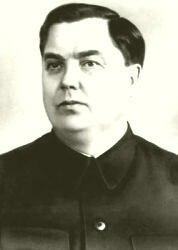 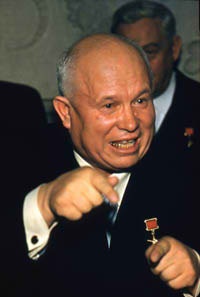 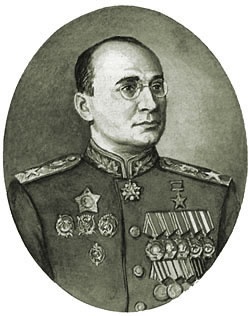 Л.П.Берия – глава МВД          Г.М.Маленков – председатель                    Н.С.Хрущев –                                                                          Совмина                               Секретарь ЦК КПСС Задание: прочитайте материал, по ходу чтения записываем схему «»Этапы внутрипартийной борьбы».I  этап.  Март- июль 1953г..Соперники в борьбе за властьЗапишите:Схема: “Этапы внутрипартийной борьбы”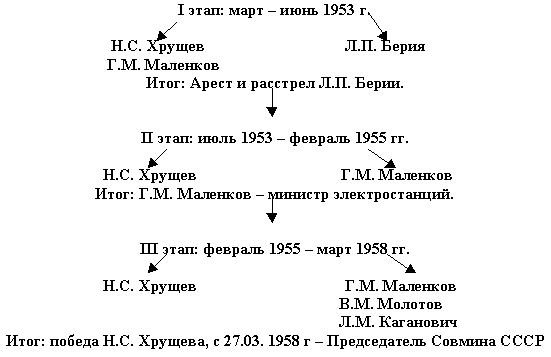 Читаем дальшеII этап. Июнь 1953г. - январь 1955 гПродолжите схему.Читаем дальшеIII этап. Январь 1955 г. – июнь 1957 г.ЗапишитеК 1958г. борьба за власть завершилась. Хрущев – Первый секретарь ЦК КПСС, Председатель Совета министров,  т.е. руководитель правящей партии и государства.Вопрос: Как вы думаете, почему  после смерти Сталина борьба за власть протекала по такому же сценарию, что и в 1924г. после смерти В.И.Ленина.Вывод: ни в Уставе КПСС, ни в Конституции СССР не существовало механизма переизбрания или назначения на высшие государственные и партийные должности.                      3. XX съезд КПСС. Критика культа личности Сталина.Еще до съезда были предприняты шаги по осуждению культа личности Сталина: первая волна реабилитации; попытки перераспределения полномочий ЦК и государственных органов; прекращено “дело врачей”.25.02.1956г. Н.С.Хрущев выступил с докладом перед делегатами XX съезда партии, в котором прозвучала критика в адрес Сталина, приводились примеры беззакония сталинского режима, осуждался “культ личности”. Начался процесс десталинизации, но полного разрыва со сталинизмом не произошло.Возложив вину за репрессии на Сталина, Берию, Ежова, автор в докладе не ставил вопрос о демонтаже самой тоталитарной системы, которая по природе своей могла держаться только на силе и страхе.Тем самым был снят вопрос о вине высшего партийного руководства в злоупотреблениях против своего народа, в том числе и вине самого Н.С.Хрущева.XX съезд положил начало широкой реабилитации, но не все категории невинно осужденных были реабилитированы. Не коснулась она миллионов раскулаченных и высланных из своих деревень крестьян, которые сопротивлялись коллективизации, деятелей партии, осужденных в 20-е-30-е г.г., некоторых жертв войны и т.д.Желая облагородить и очеловечить социализм, Никита Сергеевич способствовал изменению законодательной базы, улучшению содержания заключенных. Были обновлены “Основы уголовного законодательства”, упразднено понятие “враг народа”, запрещено применять насилие во время следствия, обязательным условием было присутствие обвиняемого и его адвоката на судебном процессе.Хрущев избирает путь умеренной либерализации и столь же умеренных репрессий (не затрагивающих высший партийный и государственный аппарат). 4. Социально-экономическое развитие страны 1953-1960 гг (запишите реформы)Выводы:* реформы носили противоречивый характер, т.к. несмотря на развитие машиностроения, ВПК (военно-промышленный комплекс), освоение космической программы и т.д., развитие шло экстенсивным путем, не принимались новые направления в науке, в целом, снижение темпов экономического роста.*  социальные реформы  характеризуются принятием ряда программ. Ряд реформ был проведен достаточно твердо, до конца доведен и вполне оправдал возлагавшиеся на них надежды. Увеличился городской жилищный фонд на 80%, пенсионная реформа распространилась на десятки миллионов человек, несколько улучшилось положение сельских жителей – они получили паспорта. Но, конечно, хватало и непоследовательности, и просто ошибок в руководстве сельским хозяйством. *  реформы в сельском хозяйстве были проблемными. Колхозы остались без средств, происходило отвлечение огромных сил и средств на подъем целины, в Казахстане и Сибири возникли экологические проблемы, а кукуруза прижилась только в южных районах. Личное подсобное хозяйство распалось, человек бежал от земли* политика административной реорганизации также серьёзных изменений не принесла. Местные советы получили все права на производство и распределение продукции местной промышленности. С одной стороны, это укрепило экономические права местных властей, но с другой стороны – ударили по единой технической и технологической политике. Оказалось, что хозяйственная самостоятельность предприятий внутри регионов ведет к нарушению связей между ними, порождает местничество, разжигает групповые интересы на местном уровне. Выход из положения был найден в создании республиканских совнархозов и ВСНХ. Сама экономика не стала от этого более эффективна, темпы ее неуклонно снижались. 5. Кризис 1962-1964 ггПрочитать и записать вывод.Повышение цен на продукты питания с 1 июня 1962 г, снижение заработной платы вызвало недовольство широких масс населения. Простому рабочему было не понятно, каким образом это может  улучшить благосостояния народа. Именно такое объяснение давал в Новочеркасске 3 июня 1962г. Член Президиума ЦК КПСС, секретарь ЦК Ф.Р. Козлов.Вероятно из-за того, что людям не смогли донести причины повышения цен, в Новочеркасске вспыхнуло восстание рабочих. Но система тогда оказалась сильнее. Против безоружных рабочих была направлена армия.  С применением огнестрельного оружия выступление рабочих было подавлено. Эпоха хрущёвского либерализма закончилась.Доп. материал: Из воспоминаний первого секретаря ЦК КП Украины П.Е. Шелеста.8 августа 1963г., из Москвы мне позвонил Подгорный и по поручению Хрущева передал, что Украина должна сдать не менее 750 млн. пудов хлеба. В стране очень тяжелое положение с хлебом, из Казахстана ожидали получить 960 млн. пудов, а получили не более 200-250. Сибирь и Алтайский край должны были дать 250 млн. пудов, а дадут 10-15 млн. Подгорный продолжал: “На закупку хлеба за границей не пойдем. Надо максимально провести экономию хлеба, сократить ассортимент выпечки хлебобулочных изделий, в том числе и белого хлеба. При выпечке хлеба подмешивать картофель, отруби, кукурузу, увеличить влажность хлеба, добавить соли при выпечке хлеба. Возможно, ввести карточки на хлеб”.Вопрос: Каковы основные итоги развития страны, когда во главе страны стоял первый секретарь ЦК КПСС Н.С. Хрущёв?  Общественное хозяйство не достигло уровня развитого социализма, потому, что все реформы 50-60-х гг. носили противоречивый характер,  снижались темпы экономического роста, нарушалось единство подходов к решению научно-технических проблем, начались закупки зерна за границей, отчуждение трудящихся от средств производства и результатов труда не было преодолено.Прослеживается непоследовательность и противоречивость реформ Н. Хрущёва, что  вызывало отрицательное отношение различных слоёв общества. Но, следует заметить, что все эти начинания, в случае их реализации, способствовали бы повышению открытости общества. Поэтому сегодня и не существует однозначной оценки на политику Хрущёва: она имела как положительные, так и отрицательные моменты и результаты. Литература Загладин Н.В., Петров Ю.А. История. Конец XIX – начало XX века: учебник для 11 класса общеобразоват. учреждений. Базовый уровень. – М., 2014 – параграф 31, 32  https://vklasse.vip/11-klass/uchebniki/vseobschaya-istoriya/nv-zagladin-yua-petrov-2014/stranitsa-238https://vklasse.vip/11-klass/uchebniki/vseobschaya-istoriya/nv-zagladin-yua-petrov-2014/stranitsa-242http://www.coldwar.ru/hrushev/khrushev.phphttp://www.abc-people.com/data/beria/doc-1.htmhttp://www.warheroes.ru/hero/hero.asp?Hero_id=9015Рекомендации: Задания выполняются в рабочей тетради по истории. Затем необходимо сфотографировать конспект и выслать на электронный адрес liudmila_kosolapova_78@mail.ru c пометкой «История» и указанием группы, фамилии и имени студента. Например, «История. Иванов Иван, гр. А11»№ДатаСобытие119532Избрание Н. С. Хрущева руководителем КПСС3Передача Крымской области РСФСР в состав Украины41955519566Реабилитация репрессированных народов Кавказа719618Начало разработки новой Конституции СССР9Избрание Н. С. Хрущева председателем Совмина СССР101964 Л.П.Берия (1953)      Г.М.Маленков,     Н.С.ХрущевЦель: обретение симпатии части советского общества. Именно он, руководитель репрессивного аппарата заговорил о нарушении законности. Политическая программаКритика культа личности. Отказ от репрессивной политики: пересмотр и прекращение некоторых следственных дел (27 марта 1953 г амнистия для всех, у кого срок менее 5 лет), реабилитация по “делу врачей” и “мингрельскому делу”(апрель1953). Амнистия осужденным внесудебными органами (отклонена). Вывод из ведения МВД ряда подразделений, включая ГУЛАГ. Партия должна заниматься кадрами и пропагандой, а Совмин – всем остальным. Расширение прав Союзных республик. Экономические приоритетыКритикует экстенсивное развитие экономики, говорит о неэффективности колхозов и необходимости материального симулирования в них. НО: Для многих олицетворяет прежний репрессивный курс, гл. результат амнистии с марта по июнь – 900 тыс. уголовников выпущено на свободу.  26 июня 1953 – арестован. Декабрь 1953- приведѐн в исполнение смертный приговор. Активность Берии вызывала настороженное отношение к его «нововведениям». Столь активная позиция вызывала отторжение. Сложился заговор, к которому были привлечены и военные (Г. Жуков) Инициировали «дело Берия», где предъявлены обвинения в шпионаже, предательстве и попытке свержения коммунистического строя. Г.М. Маленков (1953-1955гг).Н.С.ХрущевНеобходимо преодолеть культ личности. Содействие Хрущеву в устранении Берии от власти.  Критика аппарата за “перерождение” (бюрократизм, взяточничество, пренебрежение интересами народа). Ставка на обновленный государственный аппарат. Снижение цен на продукты питания и товары народного потребления. Идея интенсивного развития экономики.Сокращение военных расходов. Подъем материального благосостояния народа: рост производства предметов потребления, развитие сельского хозяйства: повышение закупочных цен. Поощрение подсобных хозяйств, введение твѐрдой ставки налога (взамен прогрессивного) на каждую сотую часть гектара (сотку) личного приусадебного хозяйства  развитие колхозного рынка).  Рост влияния Маленкова, особенно со стороны селян. Но, поняв, что на стороне Хрущѐва большинство членов ЦК, сам подал в отставку.Опасения роста влияния Маленкова. В сентябре 1953 Хрущѐв выступил на пленуме ЦК КПСС с докладом о с/х. Хрущѐв был избран первым секретарѐм ЦК.  Его идеи более понятны партийным кадрам, опора на которые позволила ему начать борьбу за единоличную власть. Сохранение экстенсивного развития.  Март 1954 – провѐл инициативу, что для решения зерновой проблемы надо осваивать целинные земли. С мая 1954 – реабилитация осужденных за «контрреволюционные преступления». Хрущев организует процесс над руководителями МГБ, виновными в фабрикации “Ленинградского дела”, а одним из организаторов этого дела был Маленков. Сам подал в отставку.  Это послужило поводом его смещения с поста главы правительства, председателем Совмина был назначен Н.Булганин. Январь 1955 на пленуме ЦК обвинил Маленкова в смещении акцентов с тяжѐлой промышленности на лѐгкую, в недостаточной зрелости, в стремлении к дешѐвой популярности, в сотрудничестве с Берия. Н.С. Хрущѐв“Антипартийная группа” (1957)(Маленков, Каганович, Молотов)1. Борьба за власть против Берии, Маленкова и “антипартийной группы”. 2. Ставка на партийный аппарат, молодую партийную элиту. 3. Реабилитация жертв политических репрессий, восстановление прав репрессированных народов. 4. Доклад о культе личности и его последствиях на XX съезде КПСС 25 февраля 1956г.  5. Начало “оттепели”. 6. Поиск новых путей управления экономикой – начало реформирования государственного аппарата (сокращение аппарата министерств, разделение Госплана на две организации). Умелое лавирование между различными политическими силами, позволило ему сместить баланс сил в свою сторону. Хрущѐв выдвинул встречные обвинения в адрес Маленкова, Кагановича, Молотова. Чуть позже избавился и от Г.Жукова, став единоличным правителем Советского Союза. Формально власть закреплена за ним с марта 1958г. Он стал первым секретарѐм ЦК КПСС и главой правительства.        Разоблачения Хрущѐва вызвали волну недовольства убеждѐнных приверженцев сталинской политики. Они требовали прекратить развенчание культа Сталин.       Борьба против Хрущева, нарушающего, по их мнению, “принципы коллективного руководства”.      Требование снять его с поста первого секретаря ЦК и ликвидировать этот пост.        Найден предлог для смещения Хрущева: его  призывы «Догнать и перегнать Америку по производству мяса, молока и масла», что было в тех условия экстенсивного развития совершенно нереально.         Требуют отказать от политики “ экономического волюнтаризма”, необдуманных и поспешных решений.          Все участники сняты с постов и отправлены в «почѐтную ссылку»: Молотов – послом в Монголию, Маленков – директором электростанции, Каганвич – управлять трестом «Союзасбест». РеформаРезультат.- правительство списало все недоимки с личных крестьянских хозяйств, уменьшило вдвое сельхозналог, снизило нормы обязательных натуральных поставок государству, расширило самостоятельность колхозов и совхозов; были усилены экономические стимулыПодъем сельского хозяйства, рост производства сельскохозяйственной продукции. .- взят курс на освоение целинных и залежных земель (Алтай, Казахстан и др.)Отказ от интенсивных методов развития сельского хозяйства. Упадок сельского хозяйства в европейских частях РСФСР.. – компания по внедрению кукурузыНавязывание планов по севу на части пахотных земель, часто в районах не подходящих для её выращивания. Потери зерновыхНТПРазвитие науки, но главным образов в оборонке, где создавался ракетно-ядерный щит страны, «атом в мирных целях». 1957- Первый искусственный спутник. 1961 - Полёт ГагаринаСер 1950-х гг – укрупнение колхозовМногие признаны «неперспективными», «уход» крестьян в города. Запустение в ряде регионов1957. Задача: догнать и перегнать США по производству продуктов животноводстваПровал. Ликвидация личного подсобного хозяйства. Обострение продовольственной проблемы1957. Реформа управления. Вместо отраслевых министерств  созданы совнархозы по территориальному принципу.Система в принципе не изменилась, но разрушены хозяйственные связи в целом по стране. Реформа не удалась1958 – реорганизация системы МТС (машинно-тракторных станций). Технику стали продавать колхозамПодрыв колхозной экономики, снизилась зарплата колхозниковНачало строительства жилых домов. Сокращена рабочая неделя, повысились пенсии, в т.ч. для колхозников. На селе стали оформлять паспорта.Наметилось улучшение народного благосостояния. Но в целом уровень жизни низкий. К 1960-му г начали расти цены на продукты питания